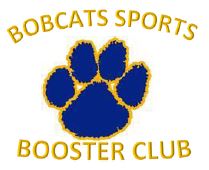 Sports Booster Club MeetingThursday, November 15, 2018Cancelled due to bad weather.  Agenda items discussed at executive board meeting held on 11/26/2018.6:00 – 7:30pmHigh School CafeteriaAGENDANote Taker:  Time Keeper:  	Present:  *If time allowsAgenda Item/Notes:Action/Notes:IntroductionsApproval of October 2018 minutesAthletic News & UpdatesTeam Representative UpdatesNews from Athletic DeptNew membership acknowledgementsOld Business:Club CorrespondenceNew Business:Treasurer reportConcessions Updates -- WINTERClub objectives for year including goals for partnership with athletics departmentHall of Fame – Nov. 24Graduation Awards Definition and Selection ProcedureMarketing & Webstore.Funding RequestsOpen for discussion/suggestionsNext Meeting: December 20, 2018Adjourn